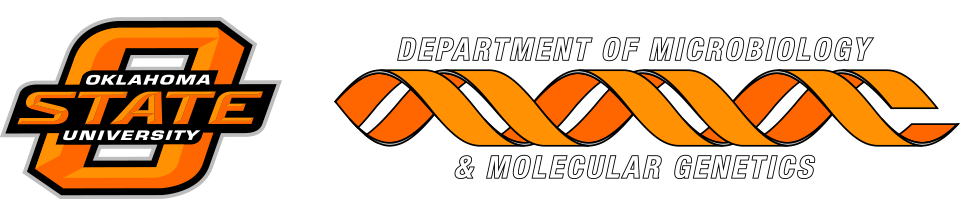 MICROBIOLOGY & MOLECULAR GENETICSDepartmental Journal ClubMICR 6120MondaySeptember 11, 201711:30am-12:20pmRM 122 Classroom BuildingPresented byNeil Miller
PHD StudentPhotosynthate accumulation in solar powered sea slugs - starving slugs survive due to accumulated starch reserves   
Elise M. J. Laetz, Victoria C. Moris, Leif Moritz, André N. Haubrich, and Heike Wägele